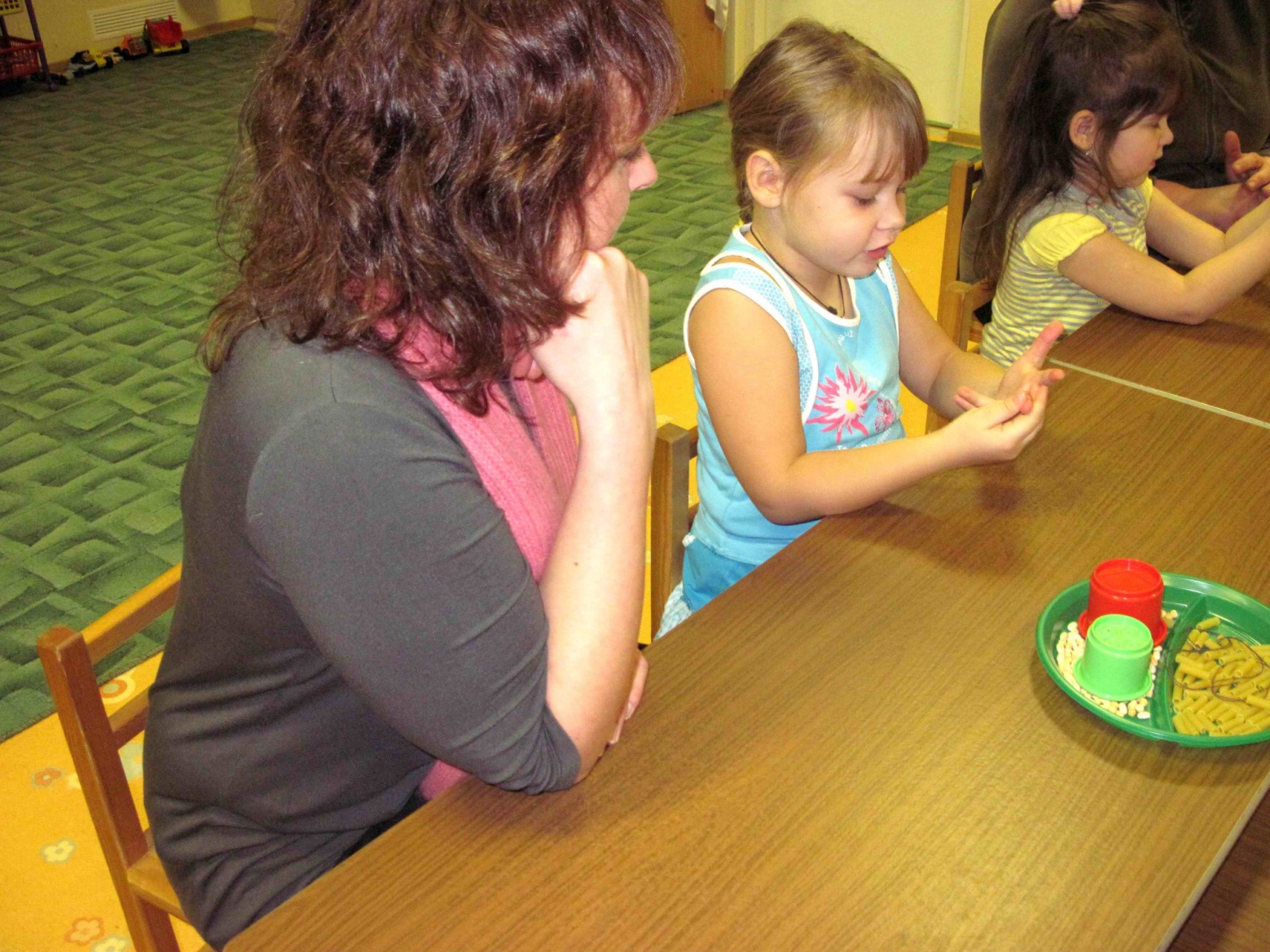 Фото 5